Appendix Table 1. Original and Modified PRISMA-NMA items * Sub-items were not included in the original or modified PRISMA-NMA score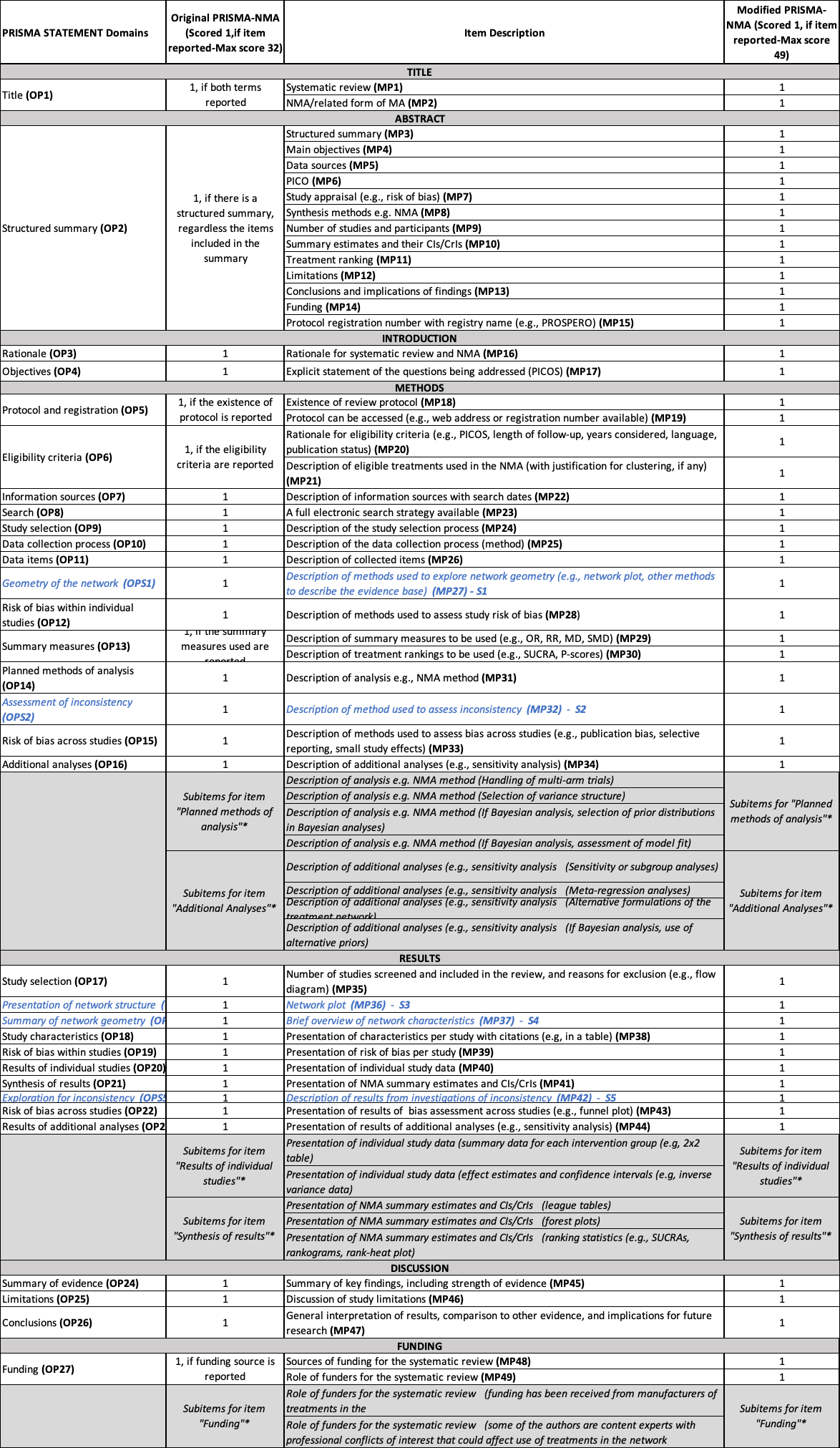 Appendix Table 2. List of included studies See Supplementary file 2Appendix Figure 1. Number of systematic reviews and network meta-analyses, and per-paper average original PRISMA-NMA score published between 2013 and 2018.‘*’ denotes that the search was performed up to July 2018, and thus only 7 months of that year are reflected in this graph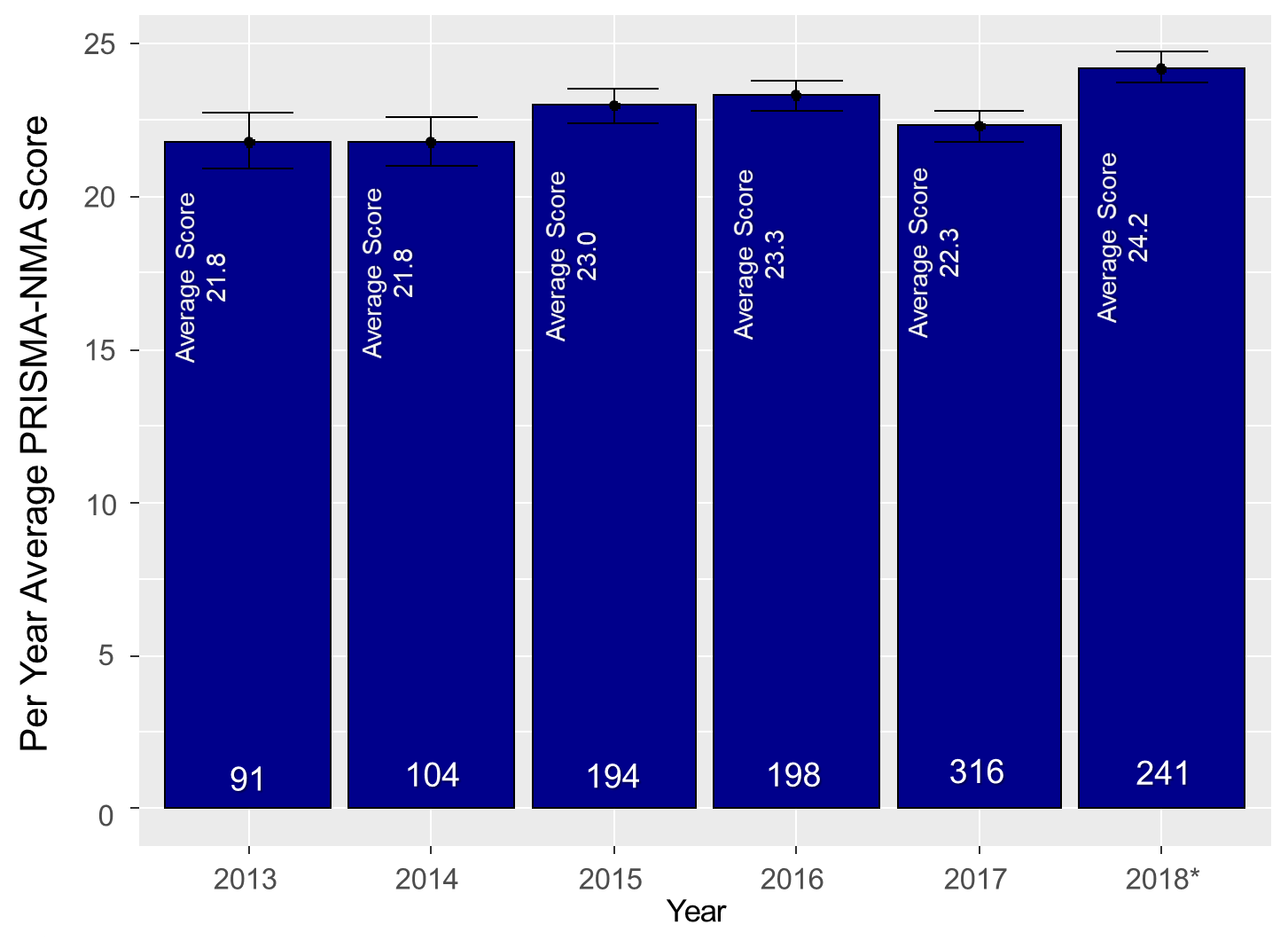 Appendix Figure 2. Geographic heat map with published NMAs between 2013 and 2018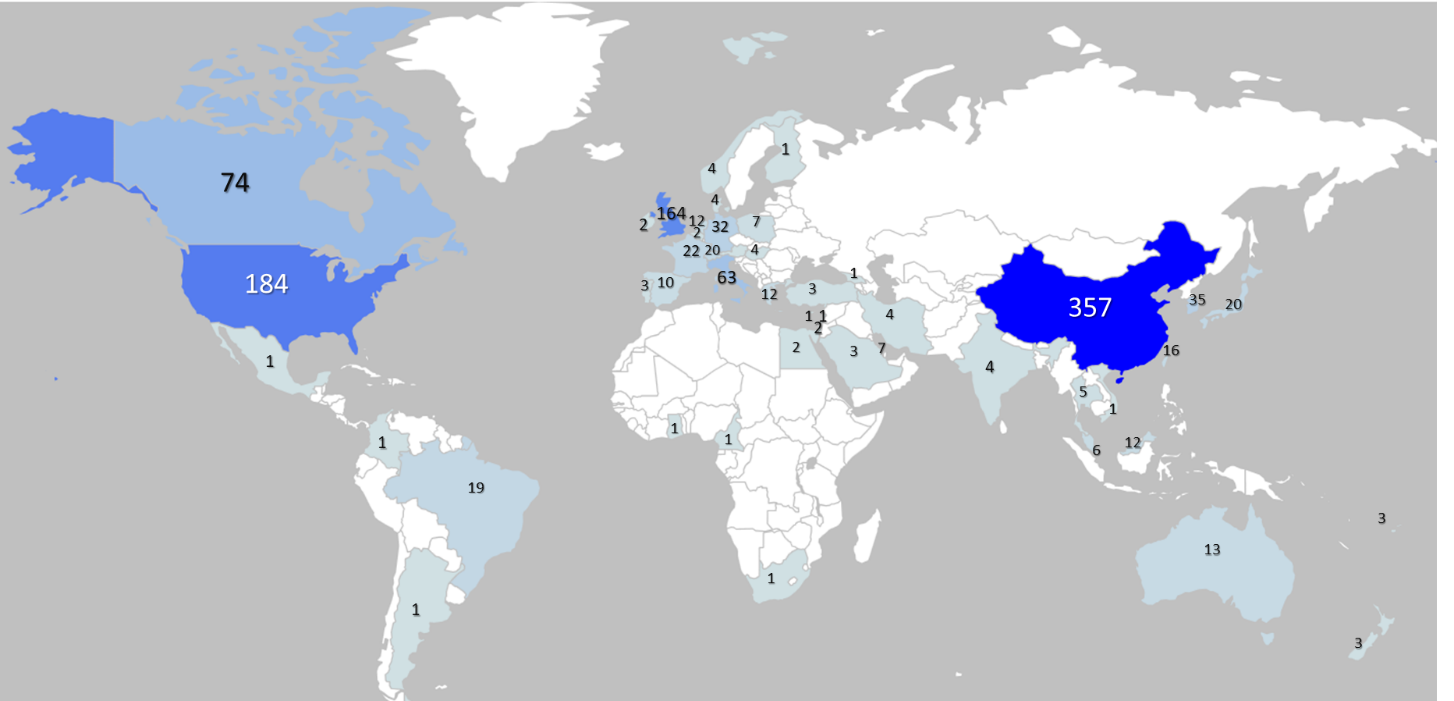 Appendix Figure 3. Distribution of journal impact factor 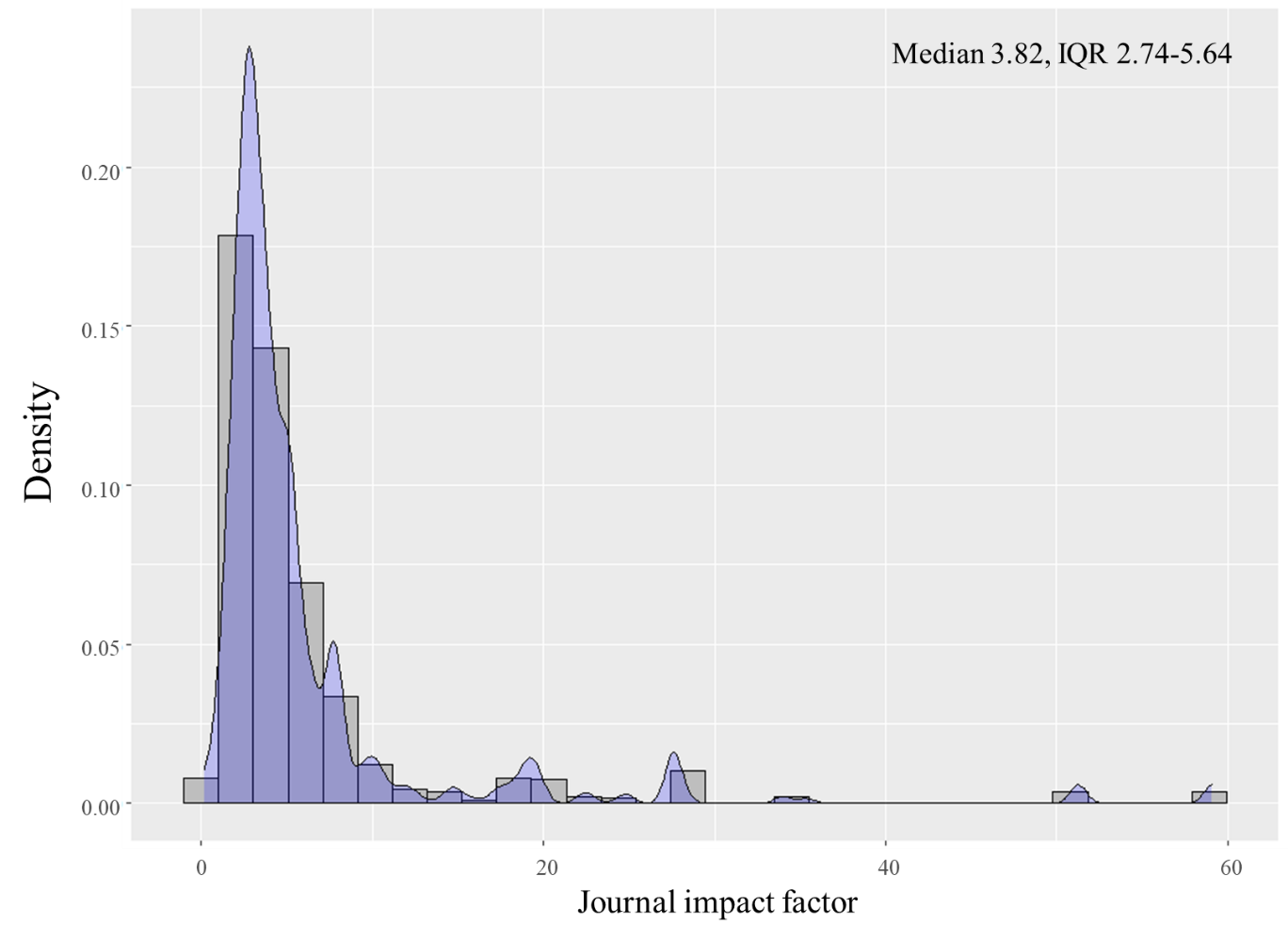 Appendix Figure 4. Distribution of modified PRISMA-NMA score: a) overall, b) before and after 2015, and c) per journals endorsing or not the PRISMA-NMA guidelines.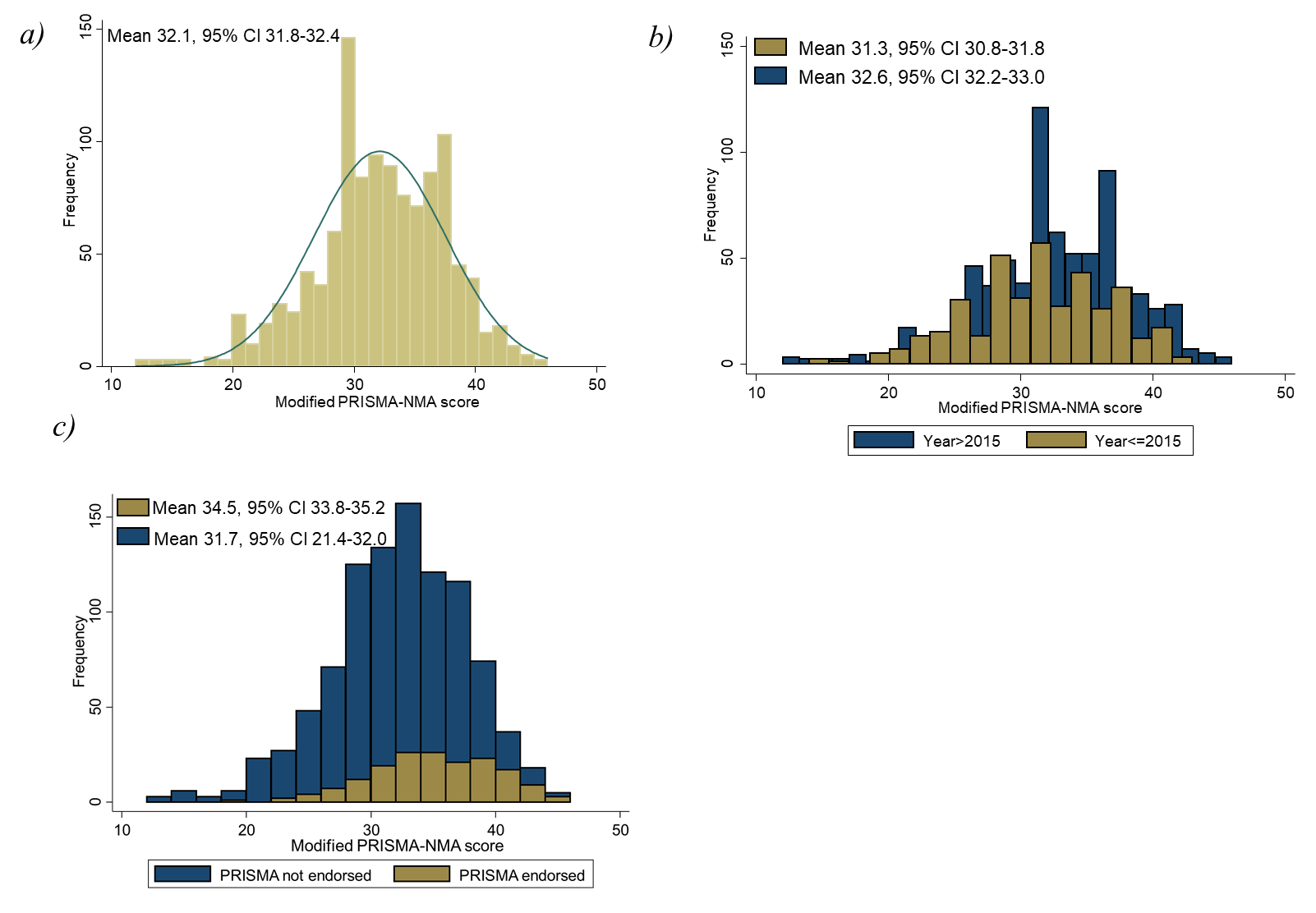 Appendix Figure 5. Distribution of original PRISMA-NMA score: a) overall, b) before and after 2015, and c) per journals endorsing or not the PRISMA-NMA guidelines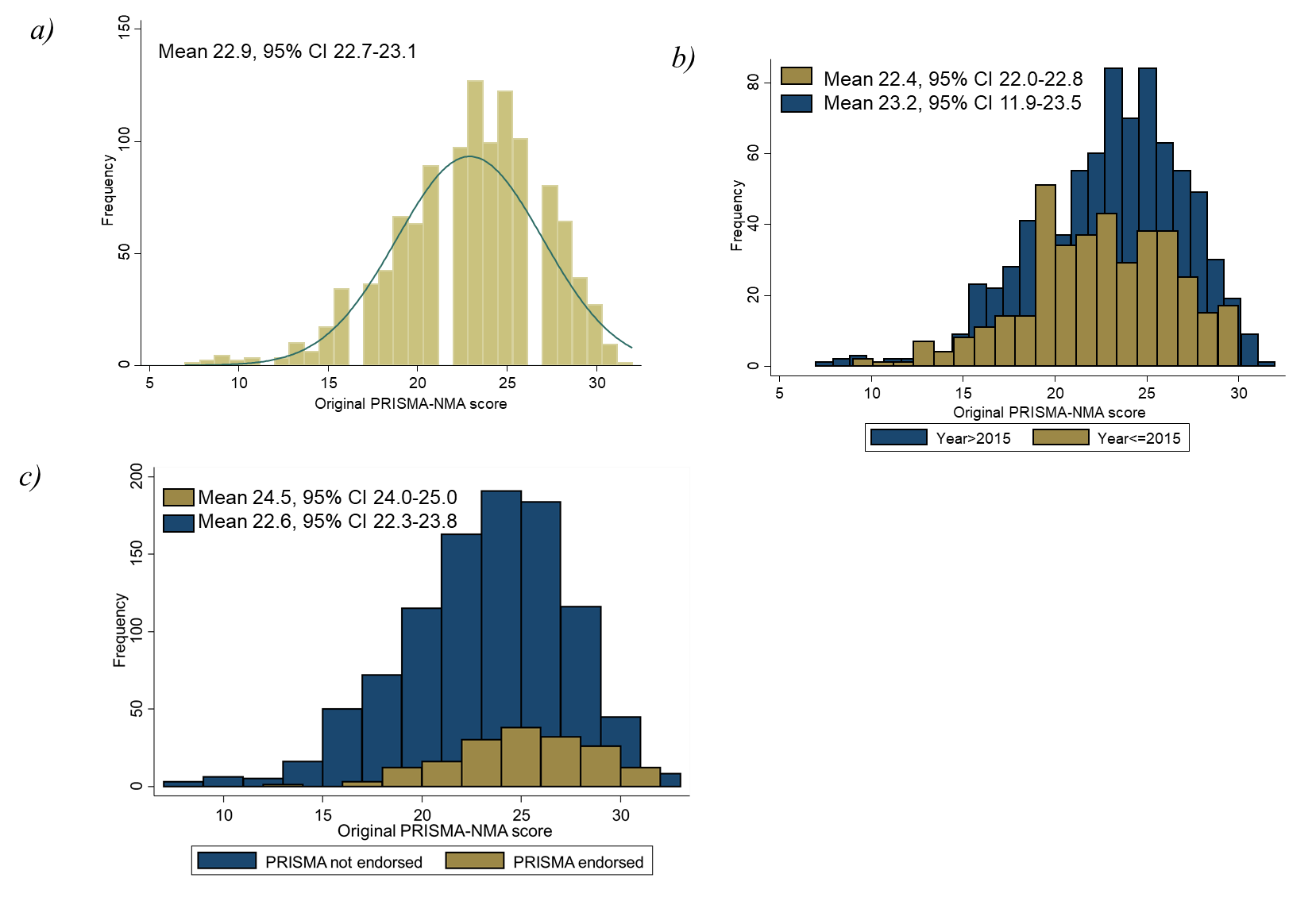 Appendix Figure 6. Distribution of modified PRISMA-NMA score per year of publication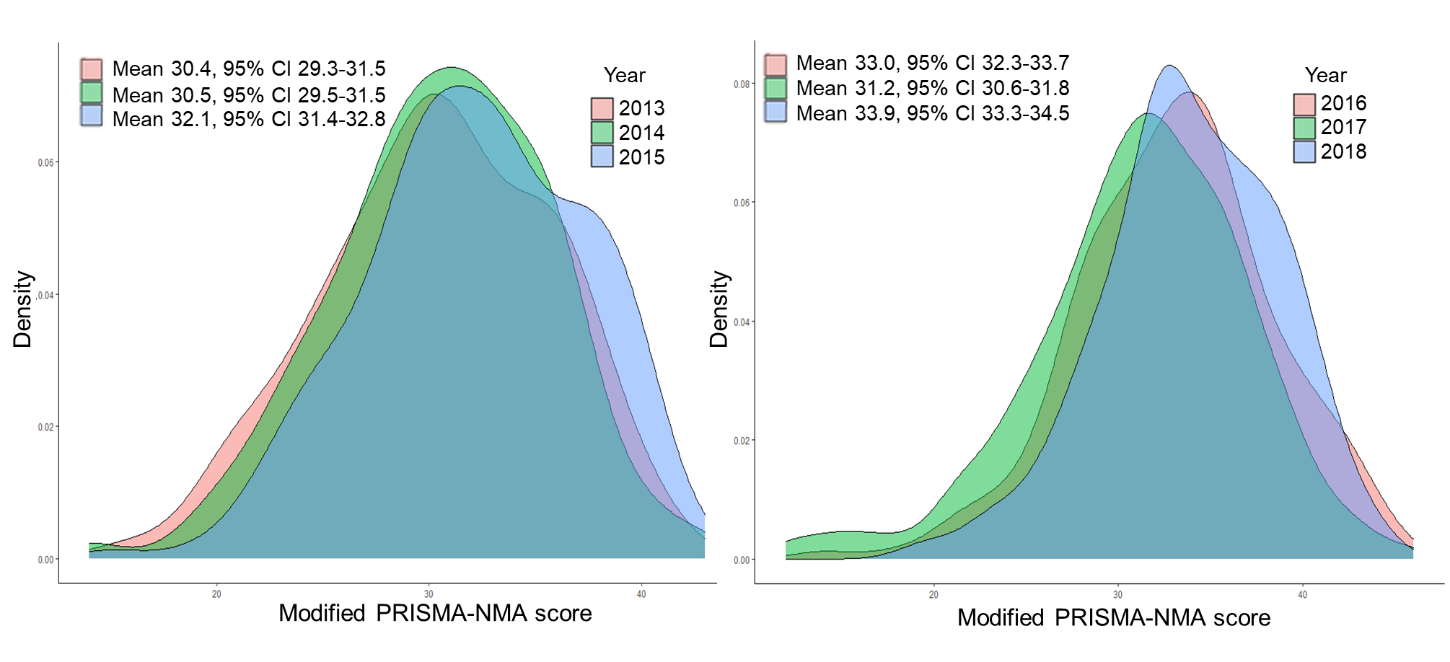 Appendix Table 3. Univariable and multivariable regression using the original PRISMA-NMA scoreAppendix Table 4. Assessment of reporting quality per journal with impact factor >10  In bold we highlight journals that endorse the PRISMA checklist* Inadequate number of studies per group to calculate a 95% confidence intervalAppendix Figure 7. PRISMA-NMA score per study characteristics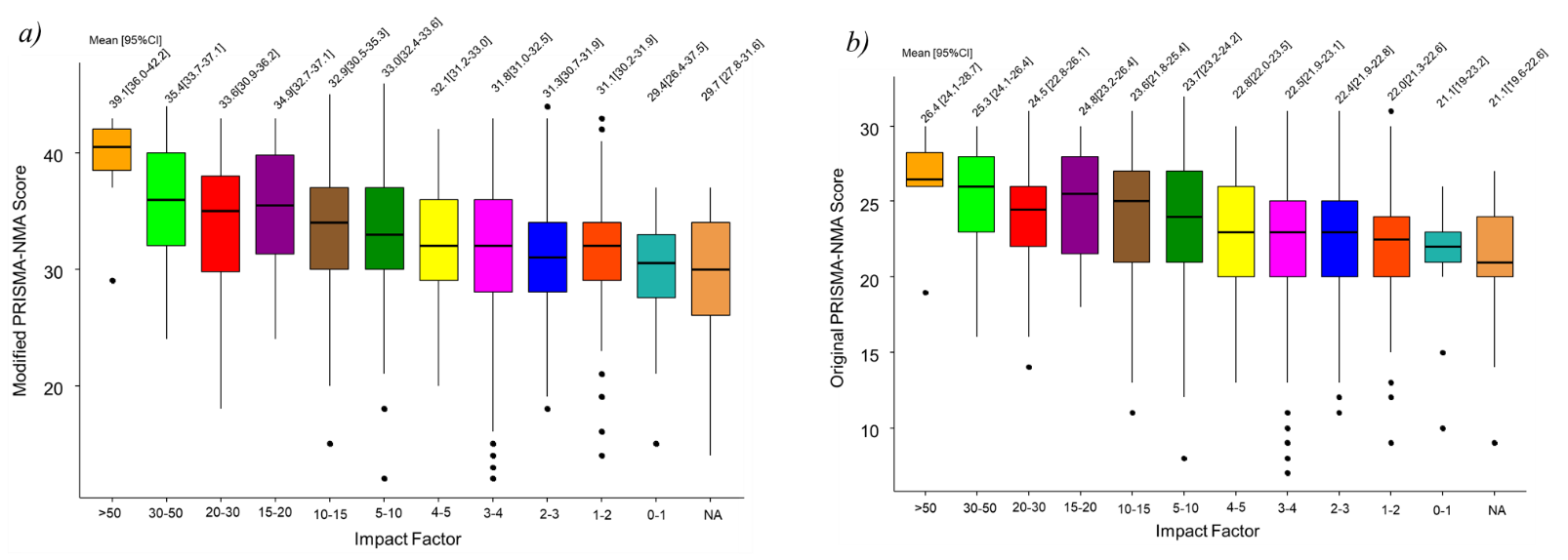 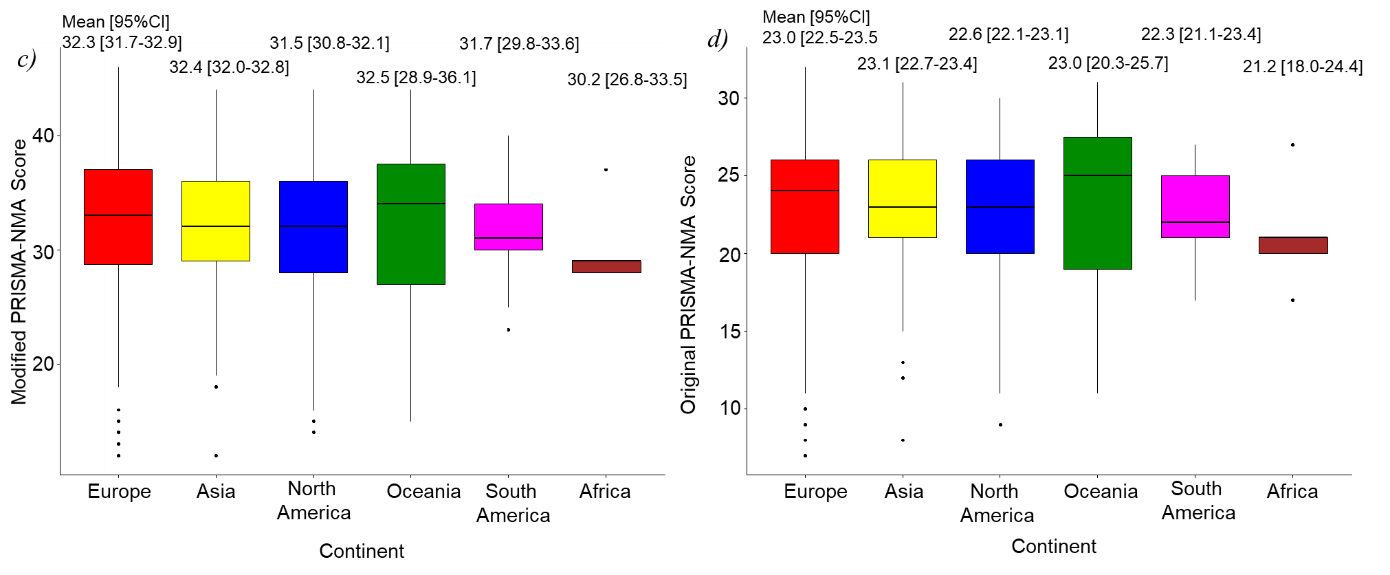 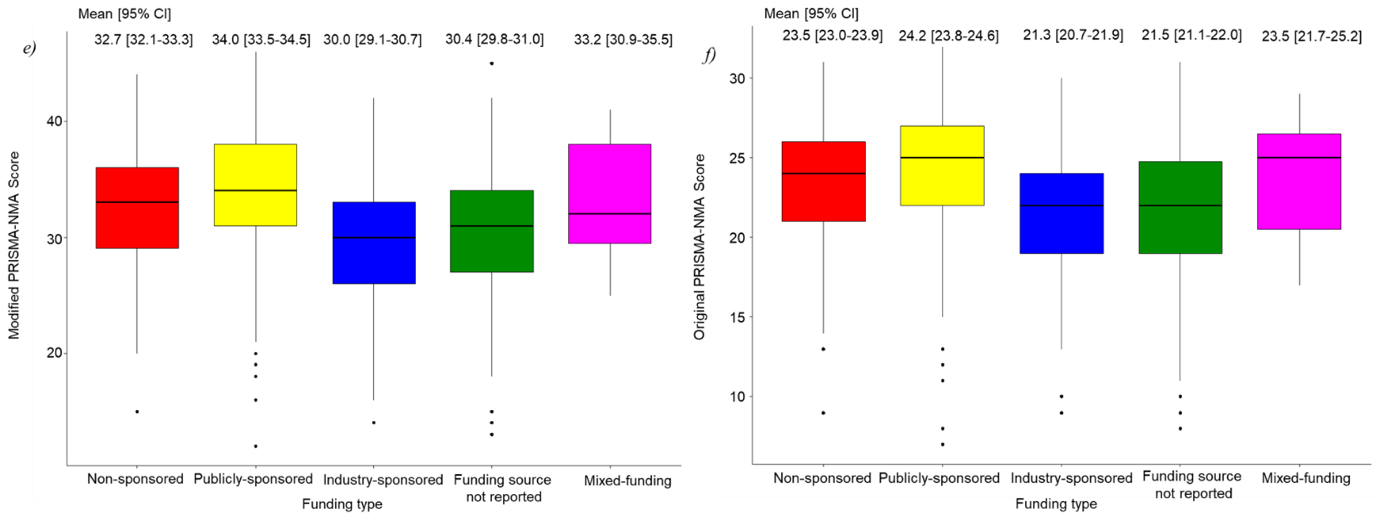 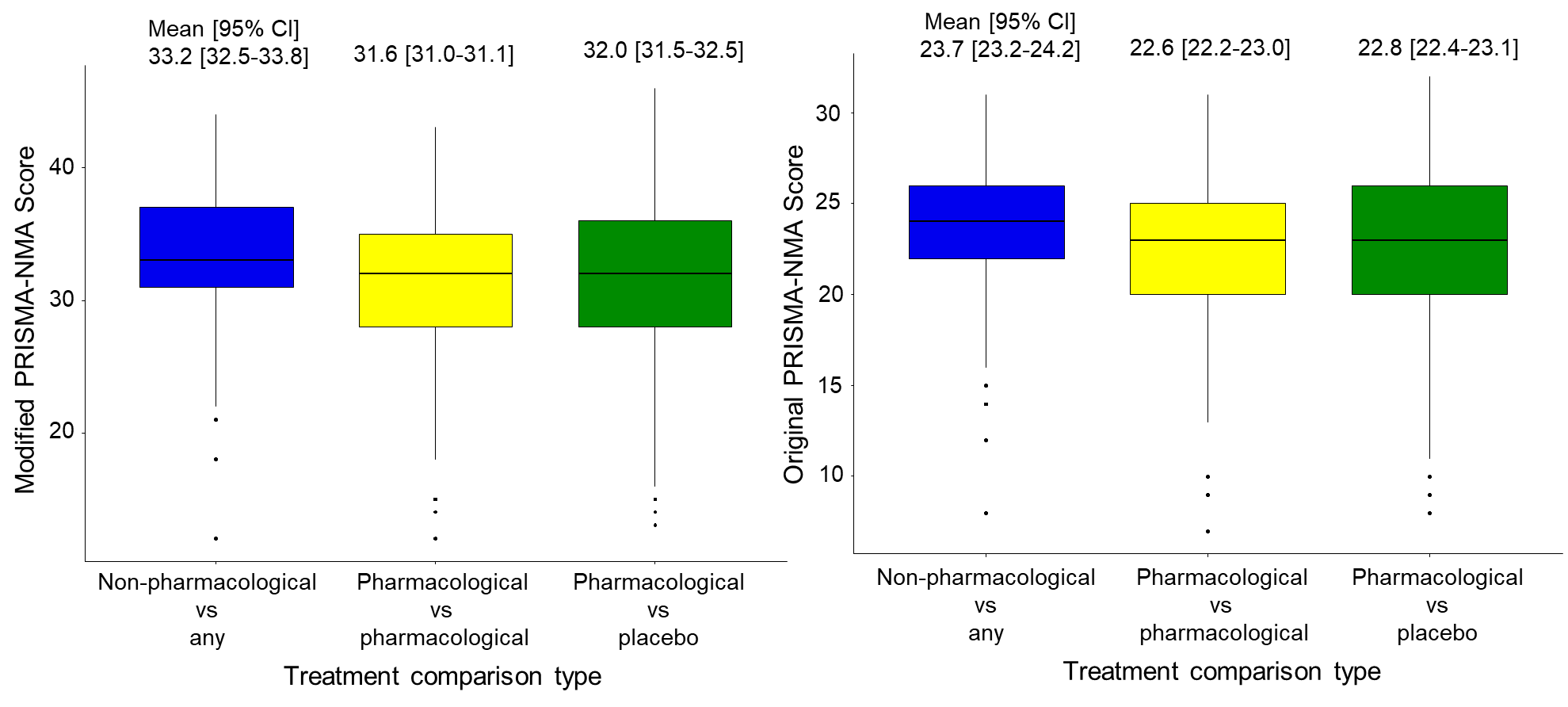 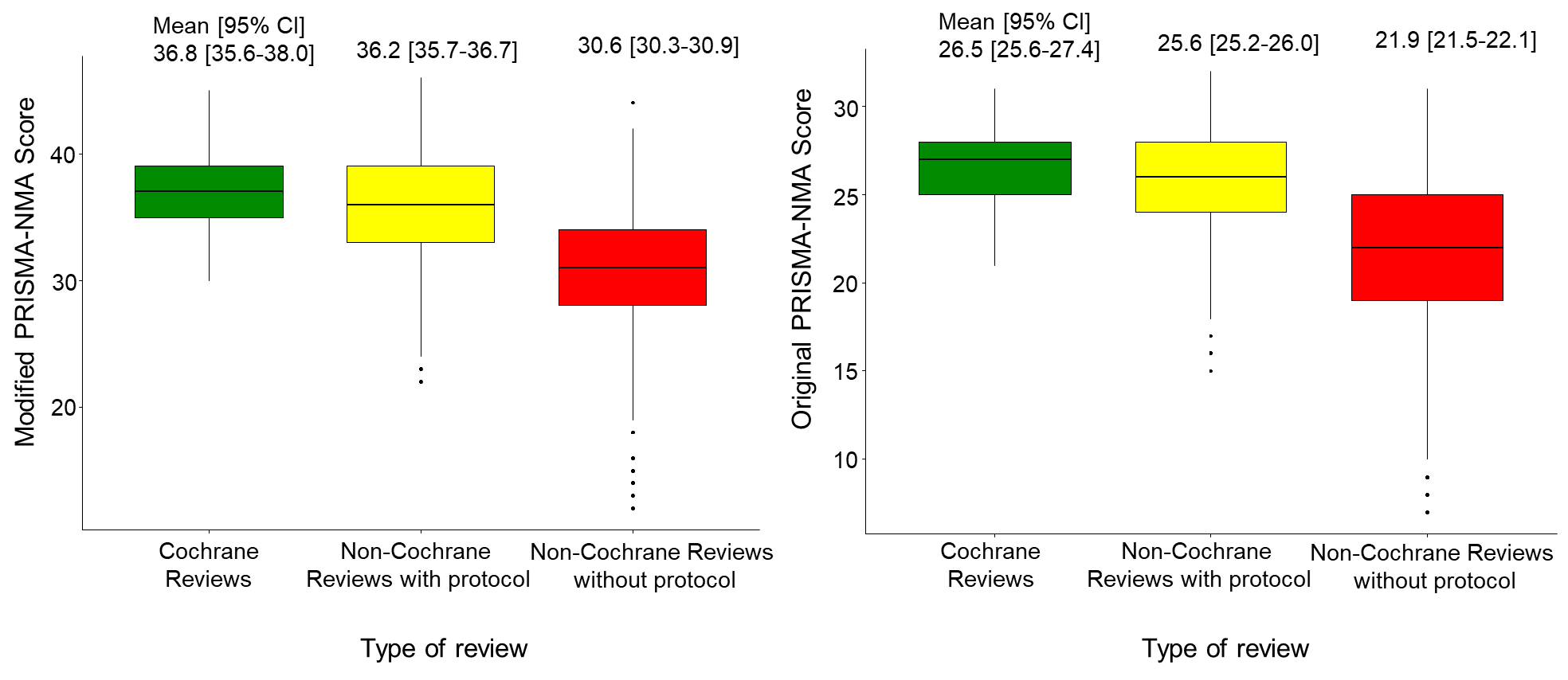 Appendix Table 5. Assessment of reporting of NMAs using the modified PRISMA-NMA per year of publication Abbreviations: CI, confidence interval; CrI, credible interval NMA, network meta-analysisAppendix Figure 8. Distribution of journal impact factor in NMAs published in 2016 and 2017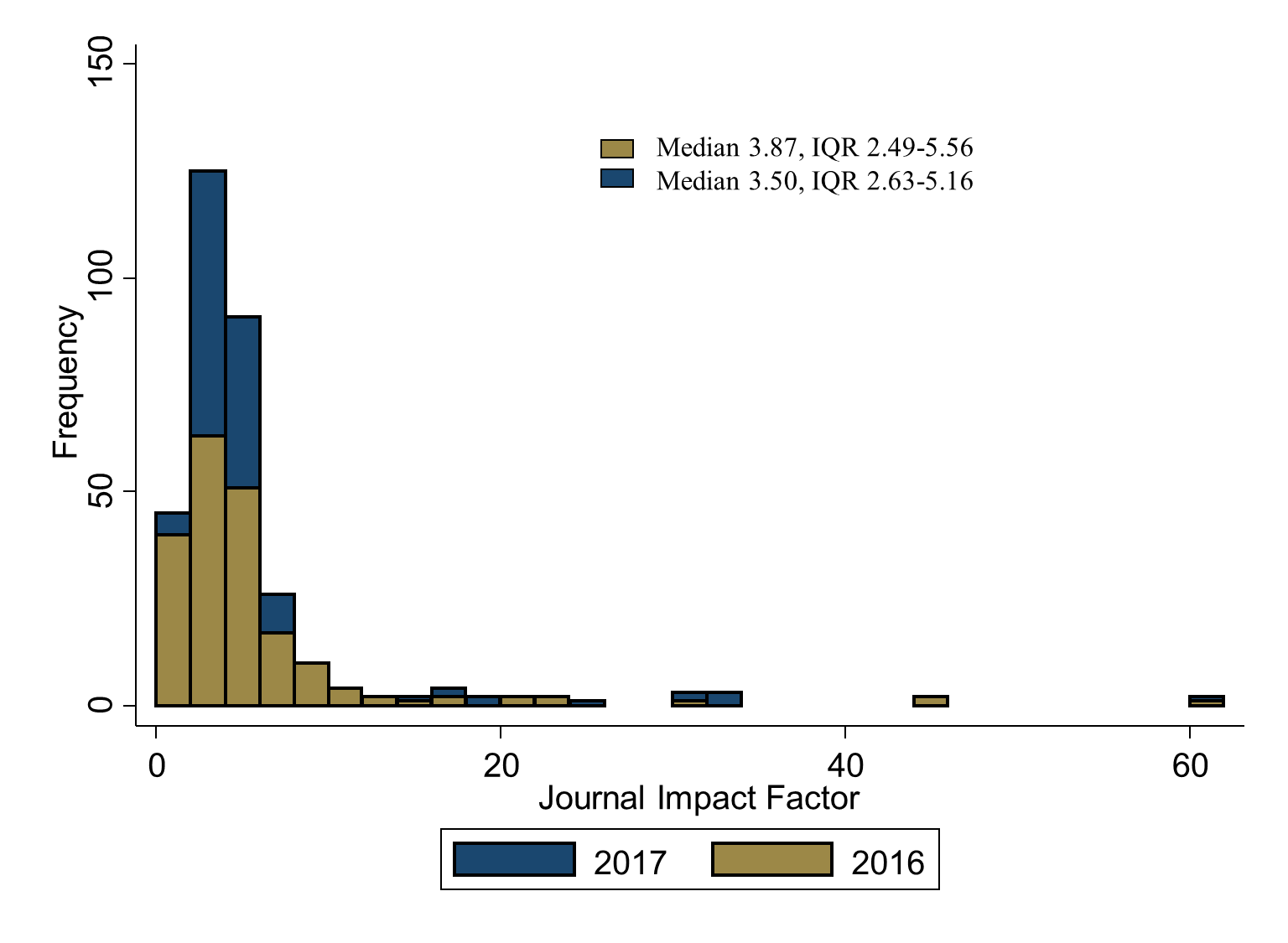 CovariatesInterpretation of the coefficientCoefficient (95% CI)Coefficient (95% CI)Sample sizeCovariatesInterpretation of the coefficientOriginal PRISMA-NMA ScoreS1-S5 ScoreSample sizeUnivariable analyses and subgroupsUnivariable analyses and subgroupsUnivariable analyses and subgroupsUnivariable analyses and subgroupsUnivariable analyses and subgroupsPublished after 2015 vs until 2015Average increase in the score after 2015 0.69 (0.21, 1.18)0.32 (0.14, 0.49)Before 2015: 389After 2015: 755Year of publication, subgroup: only NMAs published before 2015Average increase in the score per year0.48 (0.10, 0.86)0.22 (0.11, 0.33)Before 2015: 389After 2015: 755Year of publication, subgroup: only NMAs published after 2015Average increase in the score per year0.77 (0.28, 1.28)0.48 (0.32, 0.64)Before 2015: 389After 2015: 755Multivariable analysesMultivariable analysesMultivariable analysesMultivariable analysesMultivariable analysesYear of publicationAverage increase in the score per year0.46 (0.01, 0.92)0.44 (0.28, 0.60)Year 2013: 91
Year 2014: 104
Year 2015: 194
Year 2016: 198
Year 2017: 316
Year 2018: 241Treatment typeAverage increase in the score if network includes pharmacological treatments -0.52 (-1.06, 0.00)-0.19 (-0.37, 0.00)Pharmacological treatments: 907
Non-pharmacological treatments : 237Funding typeAverage increase in the score if non-sponsored/publicly-sponsored 1.01 (0.40, 1.62)0.50 (0.29, 0.71)Non-sponsored/publicly-sponsored: 974Industry sponsored: 170Review typeAverage increase in the score if protocol exists-3.49 (-3.97, -3.00)-0.31 (-0.48, -0.14)With protocol: 313Without protocol: 831Impact factorAverage increase in the score per impact factor increase (1 unit)0.06 (0.03, 0.09)0.02 (0.01, 0.03)Journal 
(Impact Factor >10)Total # of NMAsPercentage of reported items in NMAs published <=2015 (mean)Percentage of reported items in NMAs published >2015 (mean)Mean Percentage Difference 
(95% CI)Percentage of reported items in NMAs published <=2015 (mean)Percentage of reported items in NMAs published >2015 (mean)Mean Percentage Difference
(95% CI)Original PRISMA-NMA scoreOriginal PRISMA-NMA scoreOriginal PRISMA-NMA scoreOriginal PRISMA-NMA scoreModified PRISMA-NMA scoreModified PRISMA-NMA scoreModified PRISMA-NMA scoreLancet (60.392)878%87%9% ( -5%, 23%)76%84%8%(-3%, 21%)Jama-Journal Of The American Medical Association (45.54)873%85%12% (6%, 19%)67%80%13% (8%, 17%)World Psychiatry (40.595)372%83%11%*65%77%12%*Lancet Oncology (33.752)281%NANA72%NANAJournal of Clinical Oncology (32.956)1NA56%NANA55%NABmj (30.223)2179%88%9% (1%, 15%)71%82%11% (4%, 19%)Lancet Diabetes & Endocrinology (25.34)178%NANA76%NANAJama Oncology (24.799)472%66%-6%*65%62%-3%*Circulation (23.603)175%NANA67%NANAEuropean Heart Journal (22.673)3NA57%NANA50%NAAnnals Of Internal Medicine (21.317)1181%85%4% (-6%, 15%)79%80%1% (-6%,8%)Journal Of The American College Of Cardiology (20.589)464%69%5%*56%59%3%*Gut (19.819)3NA84%NANA76%NAAnnals Of Oncology (18.274)1NA65%NANA67%NAEuropean Urology (17.947)569%72%3% (-19%, 25%)63%64%1% (-15%, 17%)Intensive Care Medicine (17.679)466%70%4%*61%65%4%*Jama Psychiatry (17.471)2NA77%NANA74%NAGastroenterology (17.373)586%86%0% (-12%, 11%)7678%2% (-8%, 12%)Lancet Psychiatry (16.209)2NA84%NANA85%NALancet Hiv (14.813)378%81%3%*69%76%7%*Lancet Gastroenterology & Hepatology (14.789)1NA75%NANA69%NAHepatology (14.679)281%84%3%*73%73%0%*Jama Surgery (13.625)1NA91%NANA82%NAJama Neurology (13.608)175%NANA65%NANAJournal Of Thoracic Oncology (13.357)250%34%-16%*45%31%-14%*Jama Cardiology (12.794)1NA88%NANA78%NABritish Journal Of Sports Medicine (12.022)459%85%26%*55%78%23%*European Journal Of Heart Failure (11.627)153%NANA53%NANAJnci-Journal Of The National Cancer Institute (11.577)475%80%%5%*69%71%2%*Ageing Research Reviews (10.616)1NA8%NANA78%NAPlos Medicine (10.5)272%97%25*69%92%23%*Journal Of Allergy And Clinical Immunology (10.228)166%NANA57%NANAAmerican Journal Of Gastroenterology (10.171)2NA77%NANA67%NAAnnals Of Surgery (10.13)266%56%-1%*61%53%-8%*Clinical Cancer Research (10.107)141%NANA41%NANAYear of publication201320142015201620172018PRISMA ITEMS# articles (%)# articles (%)# articles (%)# articles (%)# articles (%)# articles (%)TITLETITLETITLETITLETITLETITLETITLESystematic review25 (27%)29 (28%)85 (44%)83 (42%)113 (36%)99 (41%)NMA/related form of MA73 (80%)84 (81%)165 (85%)174 (88%)291 (92%)222 (92%)ABSTRACTABSTRACTABSTRACTABSTRACTABSTRACTABSTRACTABSTRACTStructured summary83 (91%)95 (91%)156 (80%)165 (83%)247 (78%)186 (77%)Main objectives89 (98%)101 (97%)190 (98%)192 (97%)299 (95%)236 (98%)Data sources50 (55%)57 (55%)114 (59%)120 (61%)159 (50%)148 (61%)PICO65 (71%)93 (89%)174 (90%)175 (88%)204 (65%)215 (89%)study appraisal (e.g., risk of bias)12 (13%)10 (10%)29 (15%)15 (8%)31 (10%)35 (15%)synthesis methods (e.g. NMA)84 (92%)100 (96%)182 (94%)186 (94%)288 (91%)235 (98%)Number of studies and participants78 (86%)90 (87%)158 (81%)158 (80%)265 (84%)214 (89%)summary estimates and their CIs/CrIs65 (71%)72 (69%)117 (60%)122 (62%)186 (59%)136 (56%)treatment ranking22 (24%)19 (18%)51 (26%)104 (53%)115 (36%)117 (49%)limitations7 (8%)11 (11%)32 (16%)23 (12%)26 (8%)26 (11%)conclusions and implications of findings84 (92%)104 (100%)186 (96%)192 (97%)308 (97%)233 (97%)funding9 (10%)9 (9%)19 (10%)20 (10%)9 (3%)6 (2%)registration number with registry name (e.g. PROSPERO)3 (3%)4 (4%)12 (6%)26 (13%)28 (9%)22 (9%)INTRODUCTIONINTRODUCTIONINTRODUCTIONINTRODUCTIONINTRODUCTIONINTRODUCTIONINTRODUCTIONRationale for systematic review and NMA85 (93%)100 (96%)192 (99%)180 (91%)297 (94%)234 (97%)Explicit statement of the questions being addressed (PICOS)70 (77%)94 (90%)179 (92%)185 (93%)229 (72%)238 (99%)METHODSMETHODSMETHODSMETHODSMETHODSMETHODSMETHODSExistence of review protocol15 (16%)16 (15%)45 (23%)57 (29%)68 (22%)93 (39%)Protocol can be accessed (e.g., Web address or registration number available)11 (12%)8 (8%)30 (15%)49 (25%)60 (19%)71 (29%)rationale for eligibility criteria (e.g., PICOS, length of follow-up, years considered, language, publication status)82 (90%)96 (92%)179 (92%)187 (94%)293 (93%)231 (96%)Description of eligible treatments used in the NMA (with justification for clustering, if any)74 (81%)82 (79%)150 (77%)176 (89%)272 (86%)199 (83%)Description of information sources with search dates)88 (97%)97 (93%)187 (96%)191 (96%)299 (95%)225 (93%)A full electronic search strategy available36 (40%)47 (45%)92 (47%)117 (59%)150 (47%)116 (48%)Description of the study selection process72 (79%)79 (76%)170 (88%)180 (91%)259 (82%)200 (83%)Description of the data collection process (method)61 (67%)68 (65%)111 (57%)181 (91%)231 (73%)183 (76%)Description of collected items)57 (63%)66 (63%)136 (70%)174 (88%)230 (73%)185 (77%)Description of methods used to explore network geometry (e.g., network plot, other methods to describe the evidence base)12 (13%)10 (10%)41 (21%)45 (23%)76 (24%)71 (29%)Description of methods used to assess study risk of bias67 (74%)79 (76%)152 (78%)160 (81%)249 (79%)208 (86%)Description of summary measures to be used (e.g., OR, RR, MD, SMD)85 (93%)98 (94%)183 (94%)181 (91%)285 (90%)212 (88%)Description of treatment rankings to be used (e.g., SUCRA, P-scores)33 (36%)36 (35%)95 (49%)138 (70%)222 (70%)185 (77%)Description of analysis methods (e.g., NMA method)85 (93%)99 (95%)187 (96%)185 (93%)307 (97%)235 (98%)Description of method used to assess inconsistency47 (52%)54 (52%)133 (69%)126 (64%)214 (68%)188 (78%)Description of methods used to assess bias across studies (e.g., publication bias, selective reporting, small study effects)27 (30%)26 (25%)72 (37%)59 (30%)104 (33%)124 (51%)Description of additional analyses (e.g., sensitivity analysis)51 (56%)61 (59%)113 (58%)111 (56%)123 (39%)138 (57%)RESULTSRESULTSRESULTSRESULTSRESULTSRESULTSRESULTS# of studies screened and included in the review, and reasons for exclusion (e.g., flow diagram)86 (95%)95 (91%)178 (92%)183 (92%)288 (91%)229 (95%)Network plot68 (75%)69 (66%)161 (83%)168 (85%)284 (90%)221 (92%)Brief overview of network characteristics72 (79%)73 (70%)166 (86%)168 (85%)258 (82%)221 (92%)Presentation of characteristics per study with citations (e.g., in a table)80 (88%)95 (91%)170 (88%)185 (93%)282 (89%)229 (95%)Presentation of risk of bias per study51 (56%)56 (54%)134 (69%)134 (68%)193 (61%)166 (69%)Presentation of individual study data52 (57%)62 (60%)101 (52%)59 (30%)125 (40%)112 (46%)Presentation of NMA results (summary estimates and CIs/CrIs, ranking statistics)88 (97%)99 (95%)188 (97%)194 (98%)301 (95%)238 (99%)Description of results from investigations of inconsistency40 (44%)44 (42%)111 (57%)112 (57%)192 (61%)156 (65%)Presentation of results of bias assessment across studies (e.g., funnel plot)20 (22%)26 (25%)63 (32%)55 (28%)106 (34%)98 (41%)Presentation of results of additional analyses (e.g., sensitivity analysis)44 (48%)56 (54%)108 (56%)106 (54%)126 (40%)142 (59%)DISCUSSIONDISCUSSIONDISCUSSIONDISCUSSIONDISCUSSIONDISCUSSIONDISCUSSIONSummary of key findings, including strength of evidence91 (100%)104 (100%)192 (99%)196 (99%)314 (99%)238 (99%)Discussion of study limitations85 (93%)93 (89%)182 (94%)186 (94%)301 (95%)233 (97%)General interpretation of results, comparison to other evidence, and implications for future research90 (99%)103 (99%)169 (87%)182 (92%)301 (95%)220 (91%)FUNDINGFUNDINGFUNDINGFUNDINGFUNDINGFUNDINGFUNDINGSources of funding for the systematic review71 (78%)84 (81%)141 (73%)139 (70%)216 (68%)169 (70%)Role of funders for the systematic review21 (23%)23 (22%)57 (29%)39 (20%)39 (12%)38 (16%)Total # of articles91104194198316241